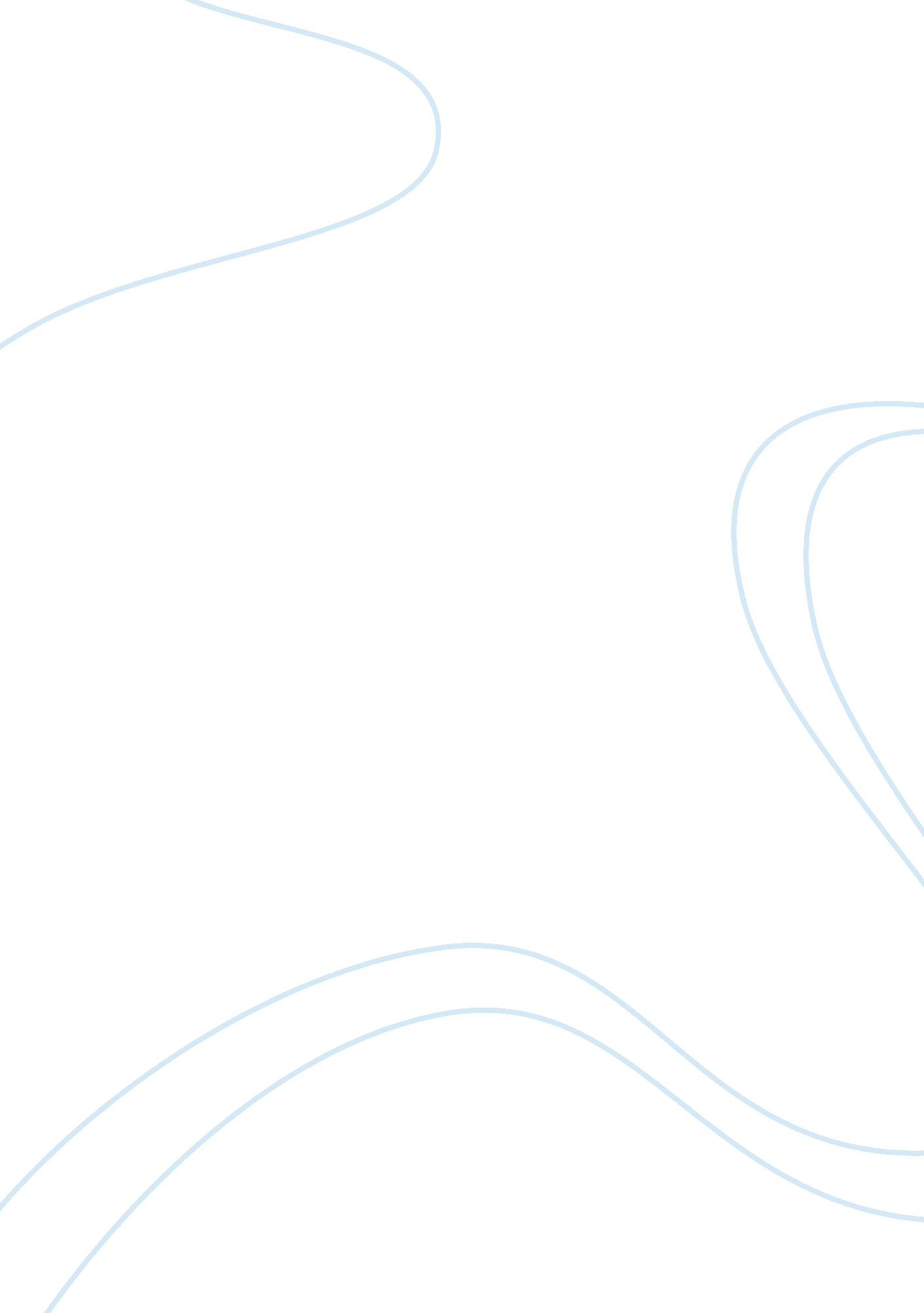 Cdc- readiness and mortuary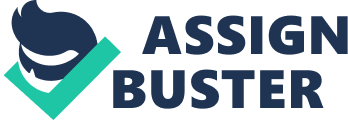 Resources in Part II of the Base Support Plan (BSP) areAllocatedThe BSP is reviewedannualy ONCDC- READINESS & MORTUARY SPECIFICALLY FOR YOUFOR ONLY$13. 90/PAGEOrder NowWhat document outlines the doctrinal concept and planning guidance for worldwide Air Force Services combat support throughout the spectrum of conflict, small scale contingency operations through major regional war? War and Mobilization Plan (WMP-1)In WMP-1, the Sercvices force is composed of active duty, Air Force Reserve, and ANG officers, NCO's, Airmen, and civilians in functional areasWho must you coordinate with for accountability for deployed personnel when planning lodging operations? Personnel support for contingency operations (PERSCO)In a wartime environment, levels of service increase commensurate with quality of life programs, where possible, afterM+30Where is time-phased force data, non-unit-related cargo and personnel data, and movement data for the operation plan (OPLSAN) found? Joint Operation Planning And Execution System (JOPES)More than one time-phased force and deployment data (TPFDD) entry may be required for a force requirement due to... split sourcingThe deployment requirements manning document (DRMD) defines how a unit is structured inRank and positionWho provides direction to the unit control center (UCC)? Force Support CommanderWhat percent of the wartime feeding population is used to determines services' support capability? 90%Deployment beddown planning should be in concert withforce moduleWho can provide you with a base map or GeoBase DataCivil EngineeringWhere can you obtain training transcripts as proof that you are ready to deploy/. Advanced Distributed Learning Service (ADLS)The Unit Deployment Manager (UDM) provides quarterly training status updates to theForce Support Squadron CommanderWhich type of UTC provides non-appropriated funds management for a population of 1, 100? RFSRLWhich force module sets are being phased out? Harvest Eagle and Harvest FalconWhat shelters come in a Basic Expeditionary Airfield Resources (BEAR) asset and are designed for initial beddown and future expansion? TEMPER tentsWhich module includes UTC with resources to make the bed down forces operationally capable? Establish the BaseWhich force module is only deployed to locations where sustainment operations are expected to continue for more than 45 days? Operate BaseWho must complete home station and readiness training? All FSS PersonnelHome station and readiness training has how many tiers? 2The Mobility A-Bag containsHelmet, web belt, armor, sleeping bad, canteen kit, and a mess kitWhat plays a key role in ensuring that all personnel identified for deployment have their affairs in order at all time? Squadron readiness OfficeWho is required to develop a written family care plan and document it on an AF Form 357 Family Care Certification? Single Parents, dual military couples with dependents, and members with civilian spouses who have unique casesA Fundamental premise of the Status of Resource and Training (SORTS) isIntegrityTHE Warfighting Requirements Review (WFRR) working group makes recommendations on policy, training, and resource allocation issues tothe readiness, training, education, and manpower team (RTEAM)Who opens a new case file and documents pertinent information when notified of an active duty death? Mortuary OfficerEligible personnel are provided with professional mortuary srvices, supplies, and related services during peacetime, contingency, or wartime operations through what program? Current DeathWhich program is the preferred method of handling remains during periods of conflict? Concurrent returnWhat program is used as a last resort to protect the health and safety of personnel and is only initiated when the tactical situation precludes the return of remains? Temporary intermentThe family assistance representive should contact the familyDailyThe Air Force Survivor Assistance Program marshals available resources to support theFamilyWhat type of flag case is represented to the deceased member's family? Hardwood 